Četrtek, 19. 3. 2020NIT: Dejavniki okolja – ponavljanje in utrjevanjeNaloge na učnem listu dobro preberi. Če imaš možnost, lista natisni in ju prilepi v zvezek. V vsakem primeru pa v zvezek napiši odgovore. Kar je za dopolniti, lahko dopolniš kar na list. Če potrebuješ pomoč, si pomagaj z učbenikom.Rešitve vam posredujem v petek.SLJ: OPIS PREDMETADokončaj stran 34 in 35 v SDZ.V zvezek napiši naslov  OPIS PREDMETA      S svojimi besedami napiši KAKO NAREDIM OPIS PREDMETA(lahko zapišeš z miselnim vzorcem, v povedih ali na tvoj »poseben« način, ki je tebi blizu).Pazi le, da nepozabiš na KLJUČNE BESEDE 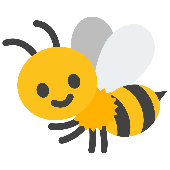 Vesela bom, če slikaš in mi pošlješ.MAT: PONAVLJANJE – modre nalogeRešiš nalogo 1,2,3 na strani 60. Vse račune reši v zvezek. Vem, nekateri so zelo lahki in prav je, da se ti tako zdi.Pravilno podpisuj in ne pozabi na korake:DELIM MNOŽIMODŠTEJEMPODPIŠEMhttps://www.radovednih-pet.si/vsebine/rp5-mat-sdz-osn/Tu si lahko ogledaš razlago deljenja. Klikneš na 5.razredMATEMATIKAINTERAKTIVNA GRADIVA (str.16)Kako pristopati na RADOVEDNIH 5 si poglej na nasovu:https://www.youtube.com/watch?v=qD3IQMcQaH0&feature=youtu.be&fbclid=IwAR2Y7e6eebmfJSYRQj_mBHojZiSbKz6VhRut4czEjC1ToE4dosrKC2DoZ8gGUM:Ponovi in se uči pesmico, ki smo jo prepevali zadnjo uro…EN TEN TENERA na naslednjem naslovu:https://www.youtube.com/watch?v=azc44KJrJlUali v YOUTUBE vtipkaj naslov pesmi  EN TEN TENERA.Zraven še malo zapleši. 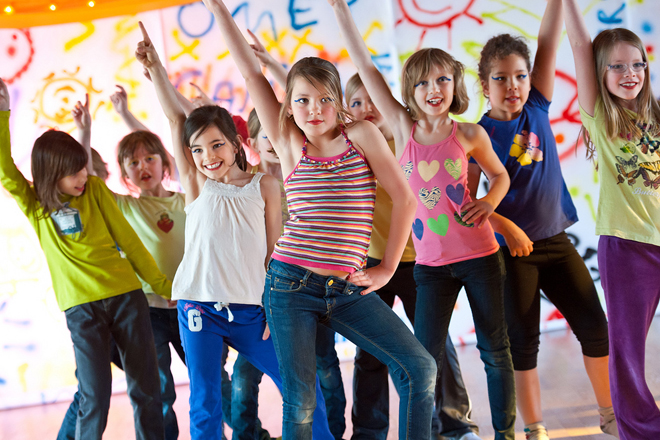 